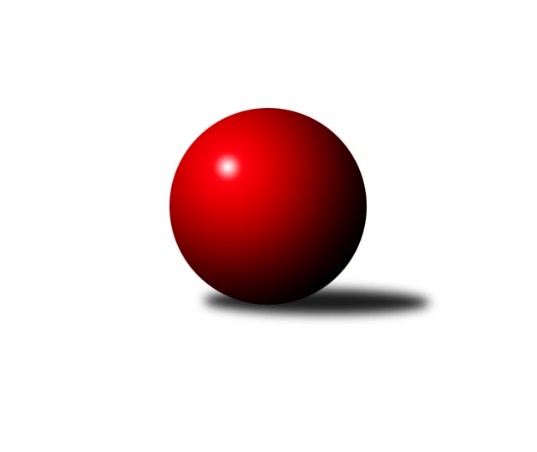 Č.1Ročník 2019/2020	7.11.2019Nejlepšího výkonu v tomto kole: 940 dosáhlo družstvo: KafkyPodnikovka Slavonice 2.liga 2019/2020Výsledky 1. kolaPřehled výsledků:Expres	- Godbowles	8:2	893:887		5.11.PKT	- SUPi 	10:0	925:641		5.11.SDH Mutišov	- Hlavy	4:6	808:881		7.11.Kafky	- Idiot star	10:0	940:817		7.11.Tabulka:	1.	Kafky	1	1	0	0	10 : 0 	 	 940	2	2.	PKT	1	1	0	0	10 : 0 	 	 925	2	3.	Expres	1	1	0	0	8 : 2 	 	 893	2	4.	Hlavy	1	1	0	0	6 : 4 	 	 881	2	5.	Prdelky	0	0	0	0	0 : 0 	 	 0	0	6.	SDH Mutišov	1	0	0	1	4 : 6 	 	 808	0	7.	Godbowles	1	0	0	1	2 : 8 	 	 887	0	8.	Idiot star	1	0	0	1	0 : 10 	 	 817	0	9.	SUPi	1	0	0	1	0 : 10 	 	 641	0Podrobné výsledky kola:	 Expres	893	8:2	887	Godbowles	  Jarda	 	 109 	 100 		209 	 0:2 	 222 	 	127 	 95		  Wetty	  Věra	 	 112 	 113 		225 	 2:0 	 221 	 	110 	 111		  P.B.	  Jirka	 	 109 	 122 		231 	 2:0 	 221 	 	102 	 119		  Koule	  Dáša	 	 114 	 114 		228 	 2:0 	 223 	 	114 	 109		  MončaNejlepší výkon utkání: 231 -   Jirka	 PKT	925	10:0	641	SUPi 	  Lukáš Z.	 	 121 	 133 		254 	 2:0 	 131 	 	62 	 69		  Janča	  Lukáš P.	 	 104 	 81 		185 	 2:0 	 120 	 	79 	 41		  Andrea	  Libor	 	 114 	 144 		258 	 2:0 	 210 	 	107 	 103		  Petr	  David	 	 103 	 125 		228 	 2:0 	 180 	 	105 	 75		  KristýnaNejlepší výkon utkání: 258 -   Libor	 SDH Mutišov	808	4:6	881	Hlavy	  Tonda	 	 122 	 93 		215 	 2:0 	 210 	 	105 	 105		  Jolča	  Luďan	 	 91 	 104 		195 	 0:2 	 247 	 	123 	 124		  Jirka	  Hanča *1	 	 79 	 119 		198 	 0:2 	 236 	 	114 	 122		  Karel	  Stašín	 	 107 	 93 		200 	 2:0 	 188 	 	89 	 99		  RichardNejlepší výkon utkání: 247 -   Jirka	 Kafky	940	10:0	817	Idiot star	  Drát	 	 101 	 122 		223 	 2:0 	 207 	 	114 	 93		  Tržba	  Světlana	 	 97 	 131 		228 	 2:0 	 194 	 	97 	 97		  Ondra	  Vořech	 	 132 	 119 		251 	 2:0 	 226 	 	121 	 105		  Šmíca	  Kabík	 	 115 	 123 		238 	 2:0 	 190 	 	89 	 101		  DaníkNejlepší výkon utkání: 251 -   VořechPořadí jednotlivců:	jméno hráče	družstvo	celkem	plné	dorážka	chyby	poměr kuž.	Maximum	1.	  Libor 	PKT	258.00	172.0	86.0	2.0	1/1	(258)	2.	  Lukáš Z. 	PKT	254.00	185.0	69.0	4.0	1/1	(254)	3.	  Vořech 	Kafky	251.00	172.0	79.0	4.0	1/1	(251)	4.	  Jirka 	Hlavy	239.00	161.5	77.5	4.5	1/1	(247)	5.	  Kabík 	Kafky	238.00	162.0	76.0	4.0	1/1	(238)	6.	  Karel 	Hlavy	236.00	164.0	72.0	8.0	1/1	(236)	7.	  Světlana 	Kafky	228.00	150.0	78.0	7.0	1/1	(228)	8.	  Dáša 	Expres	228.00	174.0	54.0	12.0	1/1	(228)	9.	  David 	PKT	228.00	185.0	43.0	9.0	1/1	(228)	10.	  Šmíca 	Idiot star	226.00	162.0	64.0	9.0	1/1	(226)	11.	  Věra 	Expres	225.00	166.0	59.0	8.0	1/1	(225)	12.	  Monča 	Godbowles	223.00	153.0	70.0	6.0	1/1	(223)	13.	  Drát 	Kafky	223.00	155.0	68.0	4.0	1/1	(223)	14.	  Wetty 	Godbowles	222.00	155.0	67.0	7.0	1/1	(222)	15.	  P.B. 	Godbowles	221.00	159.0	62.0	7.0	1/1	(221)	16.	  Koule 	Godbowles	221.00	168.0	53.0	8.0	1/1	(221)	17.	  Tonda 	SDH Mutišov	215.00	154.0	61.0	10.0	1/1	(215)	18.	  Petr 	SUPi 	210.00	134.0	76.0	7.0	1/1	(210)	19.	  Jolča 	Hlavy	210.00	140.0	70.0	9.0	1/1	(210)	20.	  Jarda 	Expres	209.00	167.0	42.0	11.0	1/1	(209)	21.	  Tržba 	Idiot star	207.00	164.0	43.0	10.0	1/1	(207)	22.	  Stašín 	SDH Mutišov	200.00	148.0	52.0	5.0	1/1	(200)	23.	  Luďan 	SDH Mutišov	195.00	137.0	58.0	7.0	1/1	(195)	24.	  Ondra 	Idiot star	194.00	118.0	76.0	7.0	1/1	(194)	25.	  Daník 	Idiot star	190.00	139.0	51.0	11.0	1/1	(190)	26.	  Richard 	Hlavy	188.00	141.0	47.0	13.0	1/1	(188)	27.	  Lukáš P. 	PKT	185.00	137.0	48.0	13.0	1/1	(185)	28.	  Kristýna 	SUPi 	180.00	139.0	41.0	12.0	1/1	(180)	29.	  Janča 	SUPi 	131.00	87.0	44.0	23.0	1/1	(131)	30.	  Andrea 	SUPi 	120.00	78.0	42.0	27.0	1/1	(120)Program dalšího kola:2. kolo12.11.2019	út	18:00	SUPi  - Kafky	12.11.2019	út	18:00	Hlavy - Godbowles	14.11.2019	čt	18:00	Idiot star - Expres	14.11.2019	čt	18:00	SDH Mutišov - Prdelky				-- volný los --  - PKT	